Дорогие родители, а вы уже знаете или ещё не знаете, что в  среду 27 ноября 2019 года мы   ходили  в библиотеку?  Ну  теперь уже точно знаете!  Да, ходили,  и не в первый  раз уже! 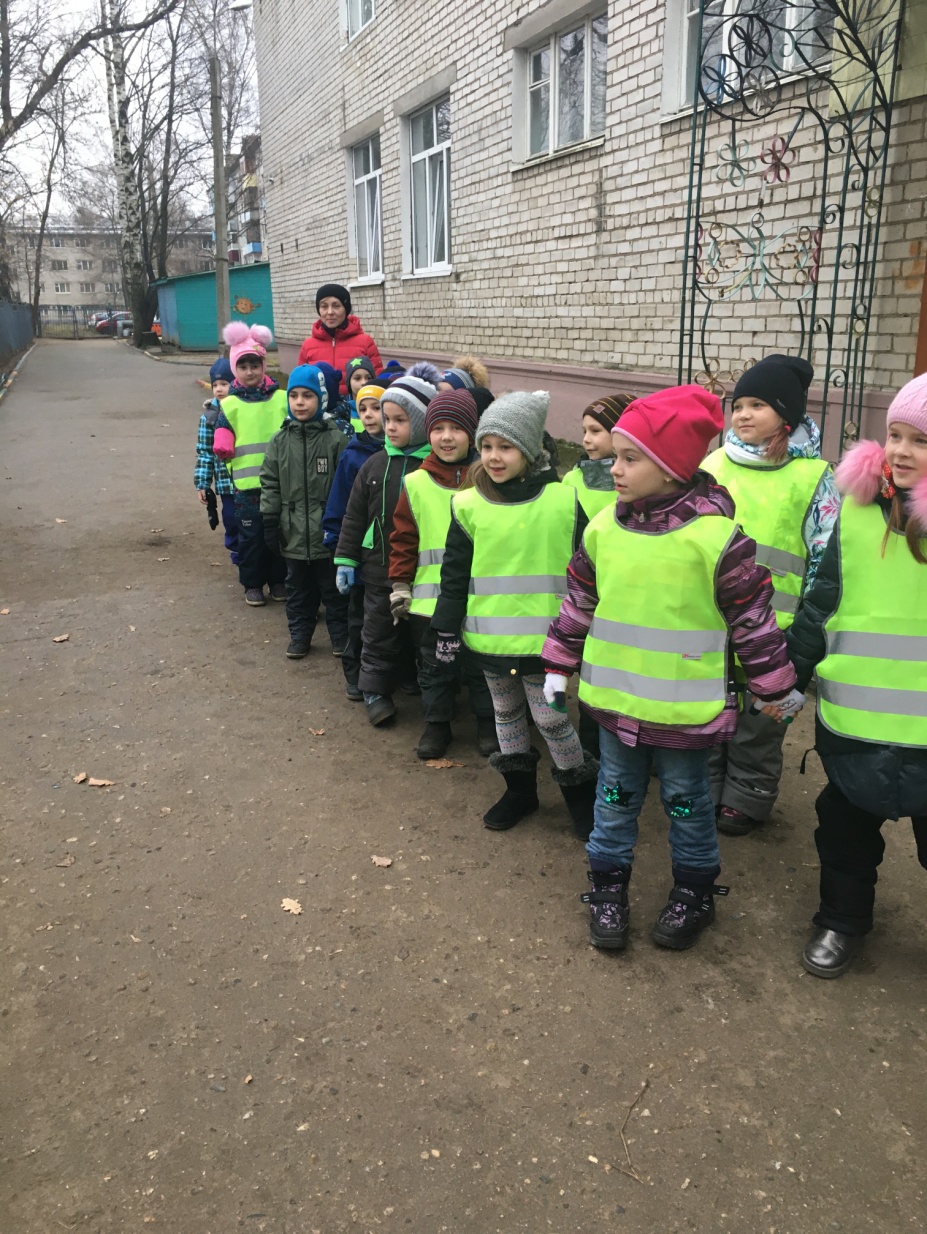 Дорога уже знакомая и совсем-совсем не длинная. Можно сказать, библиотека совсем рядом!На этот раз в читальном зале нас встретила библиотекарь  Елена Анатольевна.	Она рассказала о самых известных русских	писателях и поэтах и показала  их книги, которые есть в библиотеке.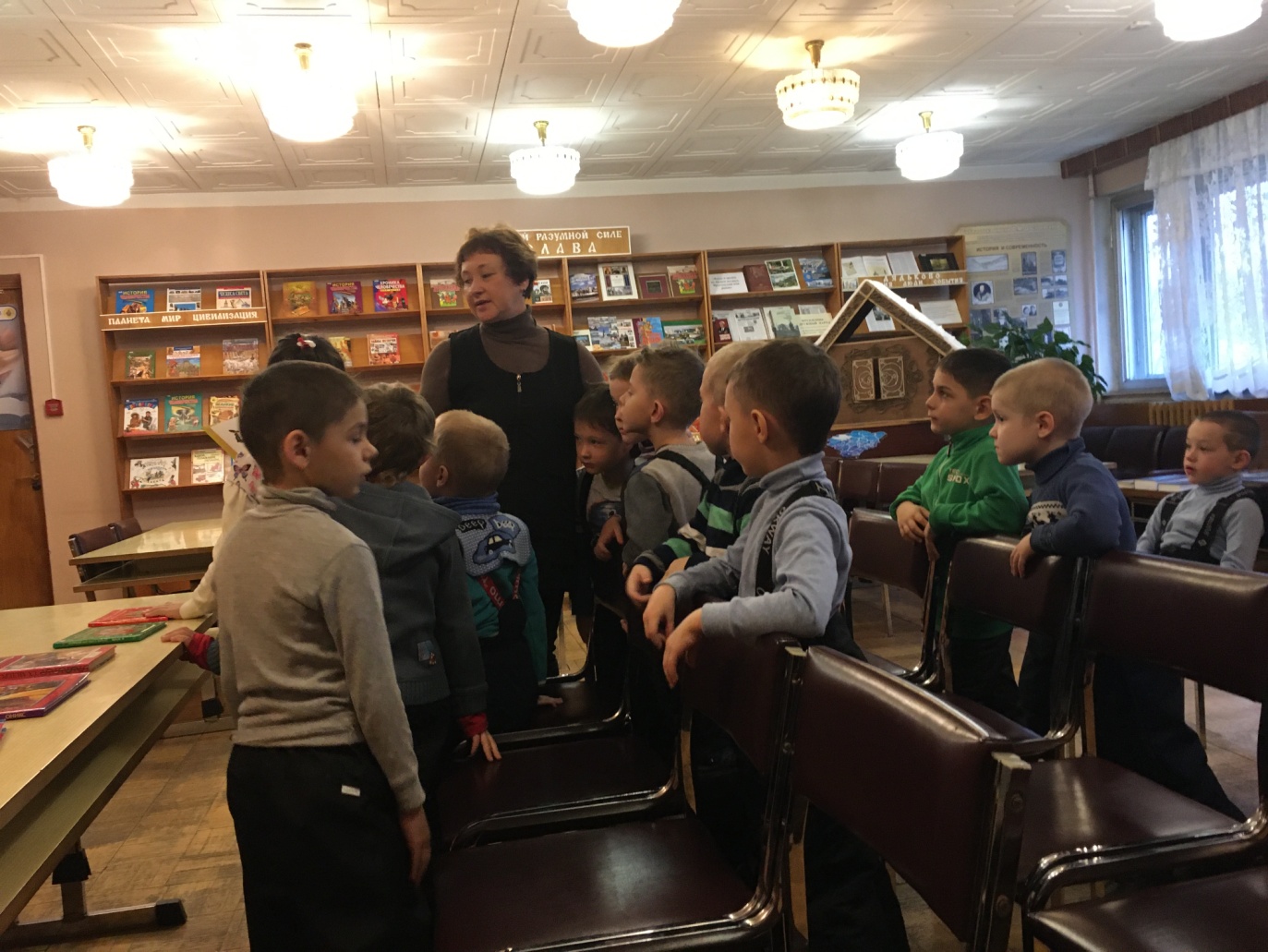 Елена Анатольевна познакомила 	ребят и с современными детскими писателями, например,   с нашей землячкой – поэтессой Анастасией Орловой. Дети даже выучили её стихотворение: Я камушек дивный нашел на реке,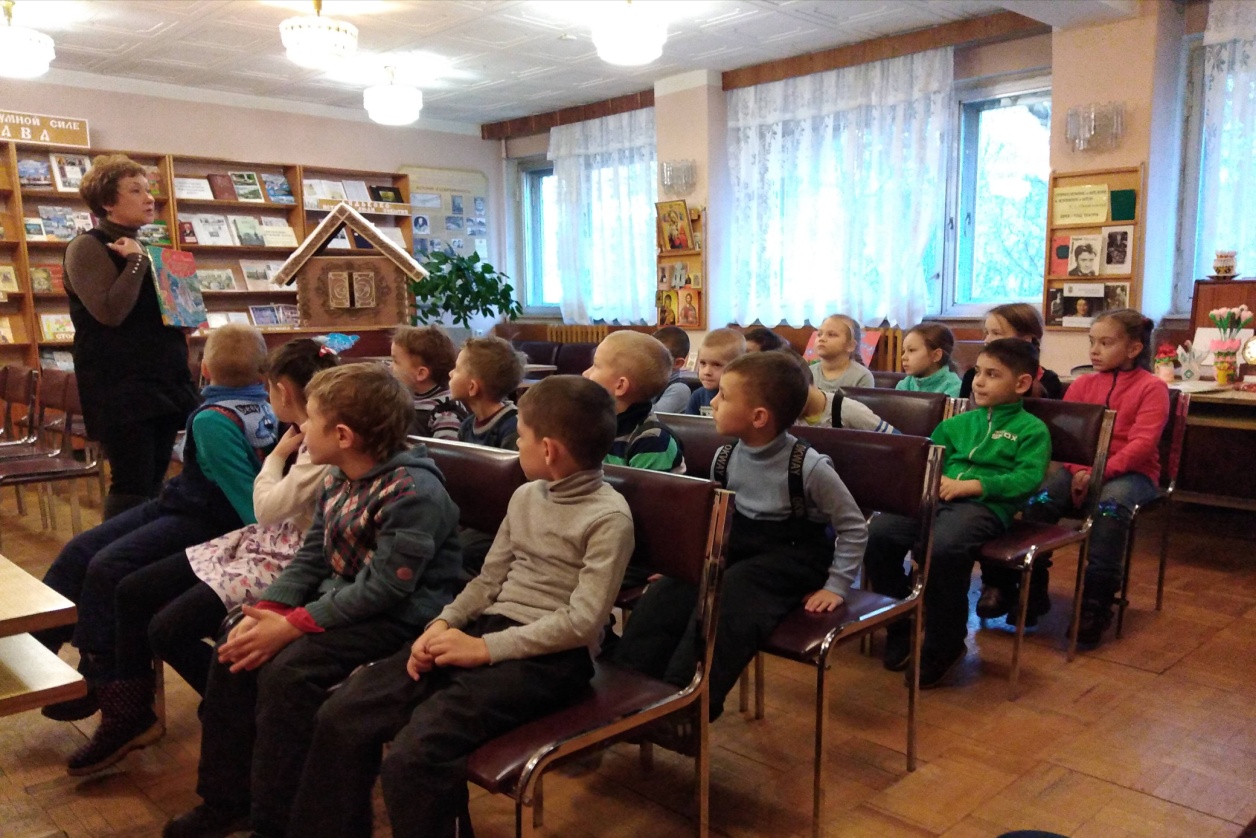                   Я спинку ему согреваю в руке,                  Ведь камушек этот, наверно, вовек	                  В руках не держал ни один человек!Дети тоже принимали участие в беседе  и каждый рассказал  о своем любимом художественном произведении. Как всегда, дети смогли полистать детские журналы, посмотреть  иллюстрации. А кто-то	 даже смог  почитать! 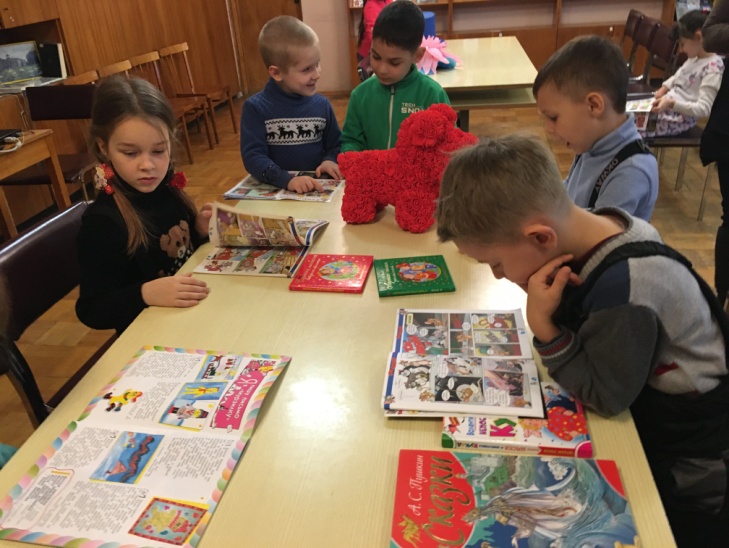 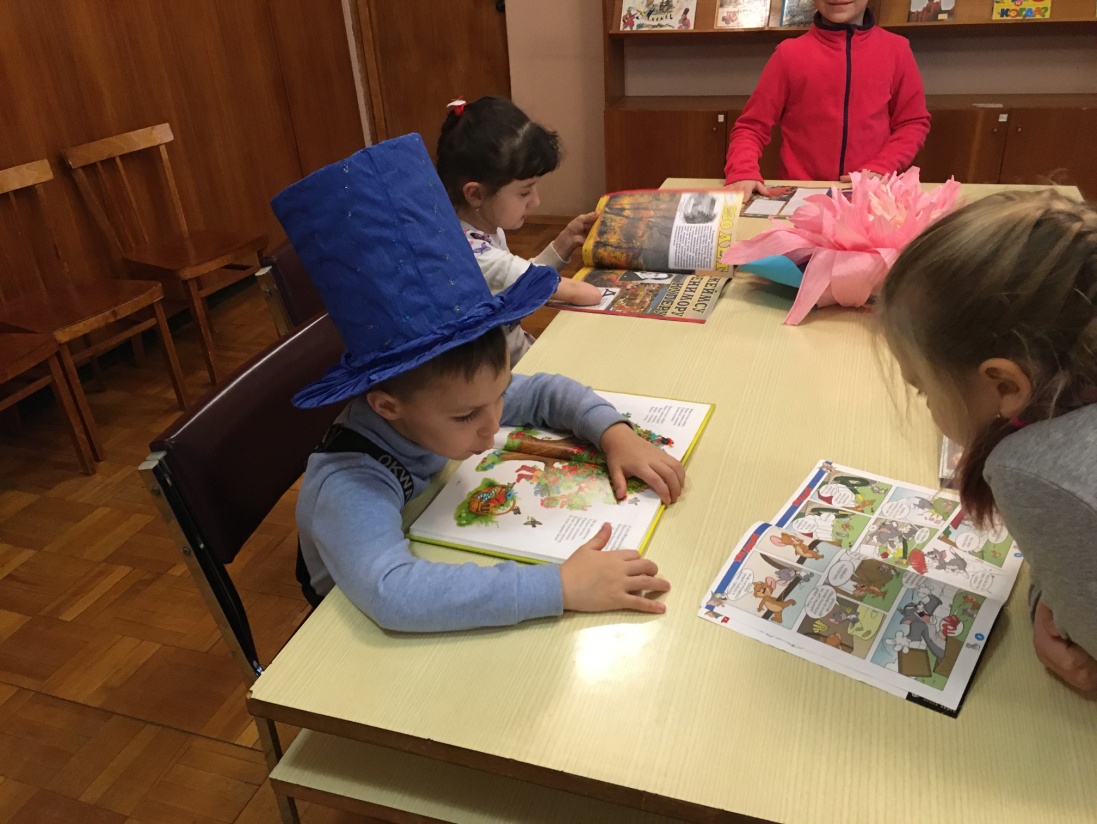 Детей познакомили с другом библиотеки – розовой собачкой. А вот желающие примеряют волшебную шляпу и загадывают свои желания! 	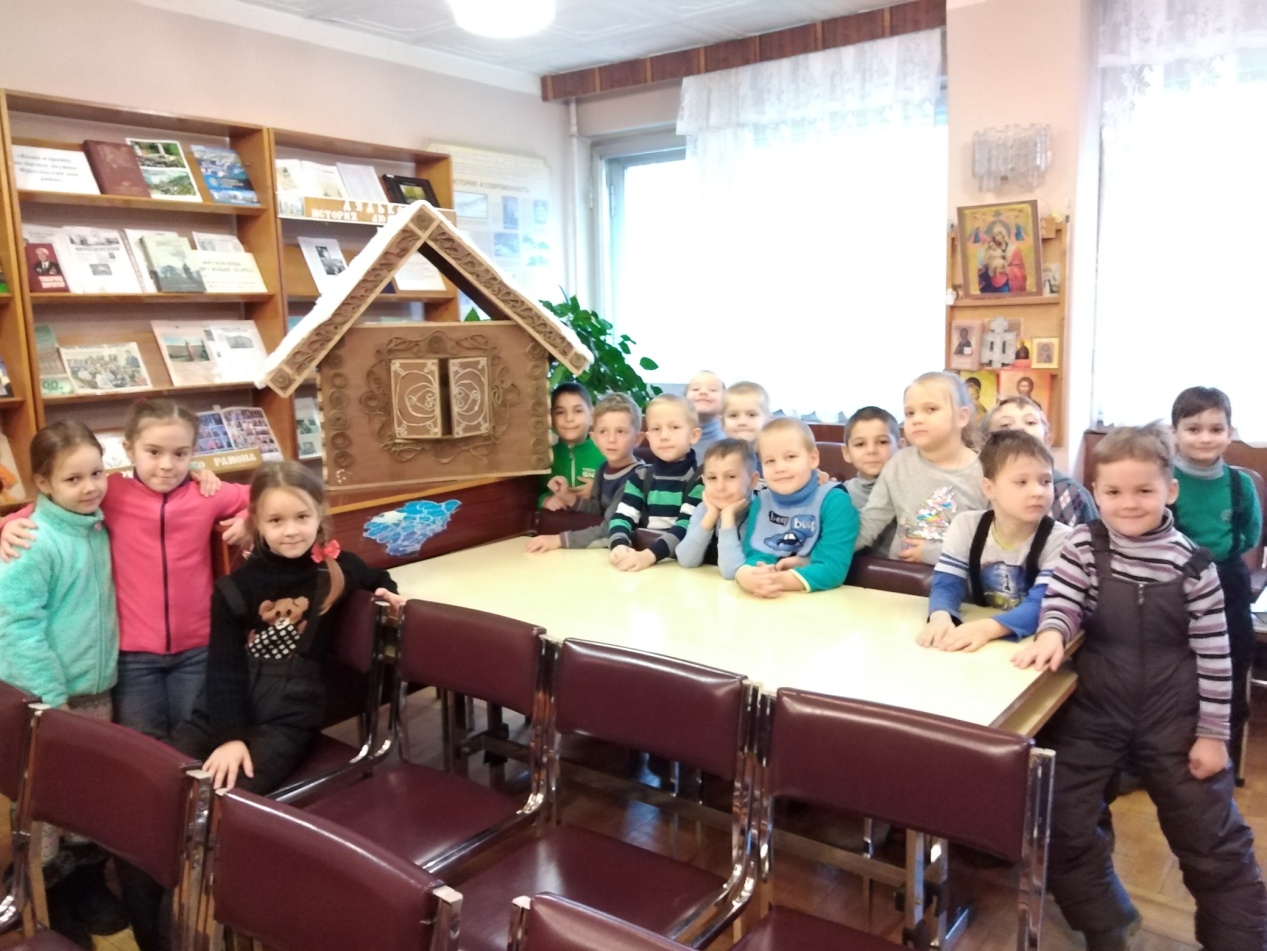 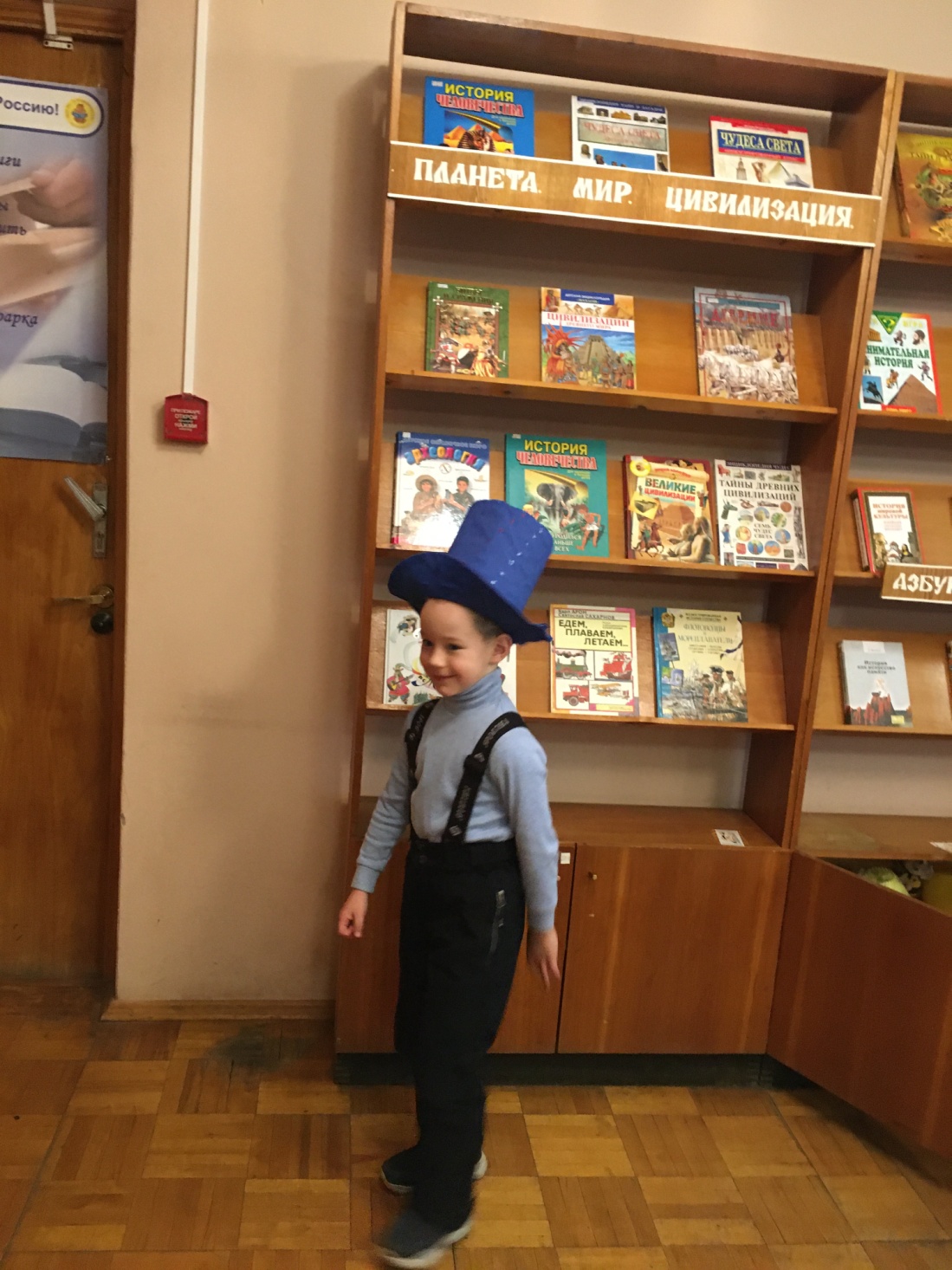 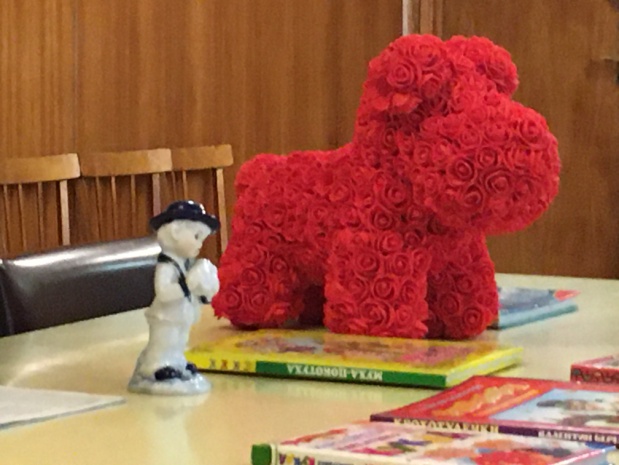 В этот раз ребят пригласили в книгохранилище. Это огромный город, в котором живут книги. Каждая имеет свой «адрес». Поэтому библиотекари очень быстро могут найти нужную книгу.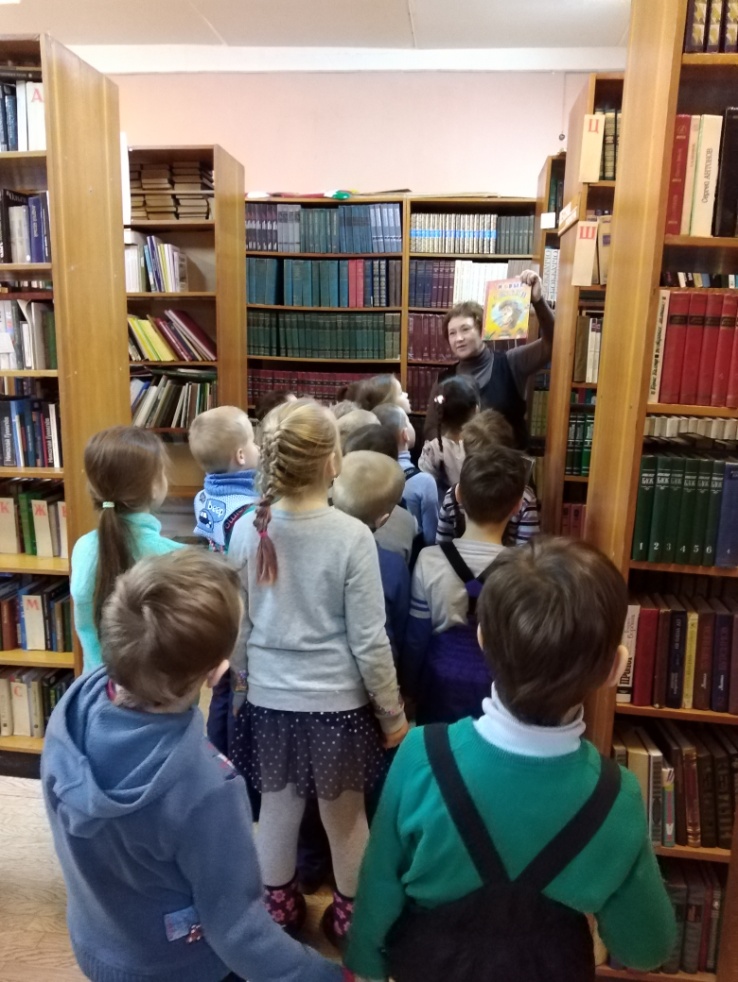 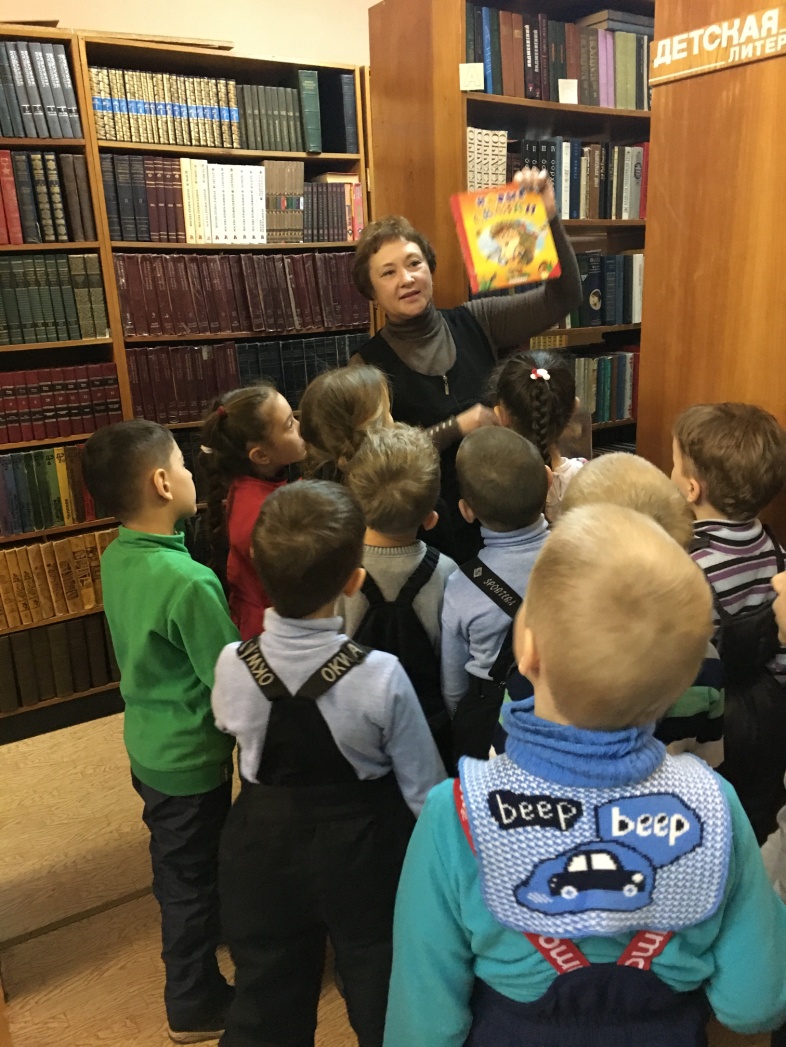 А это уже другой отдел библиотеки – АБОНЕМЕНТ. Уже знакомое слово, правда?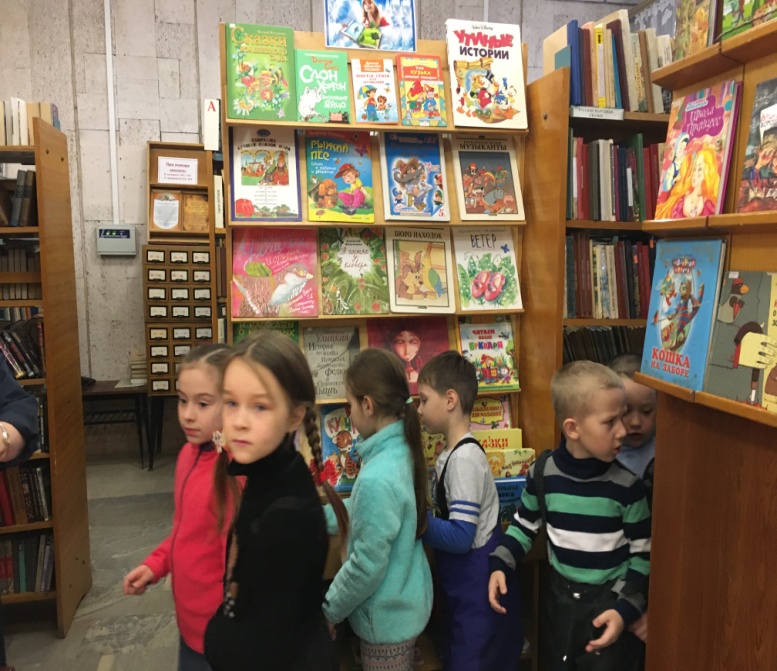 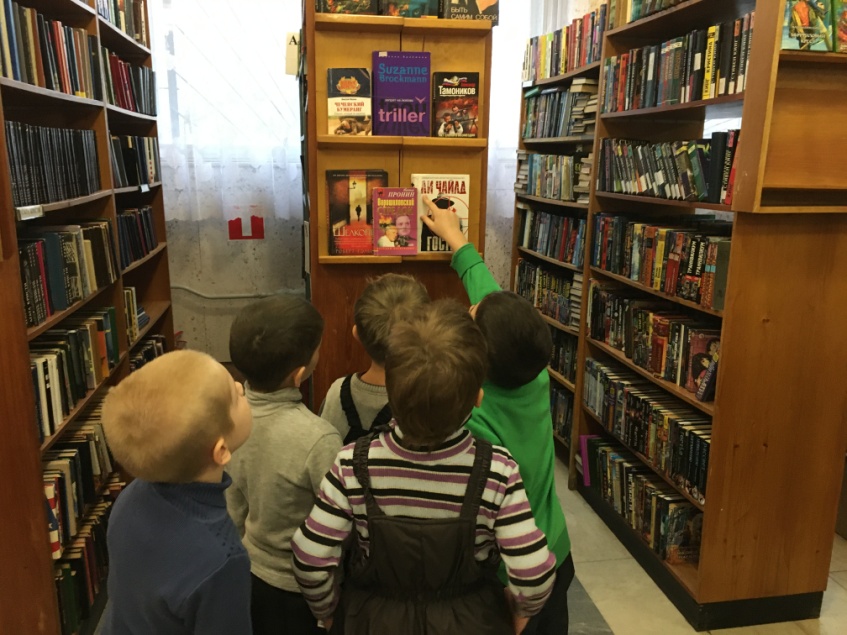 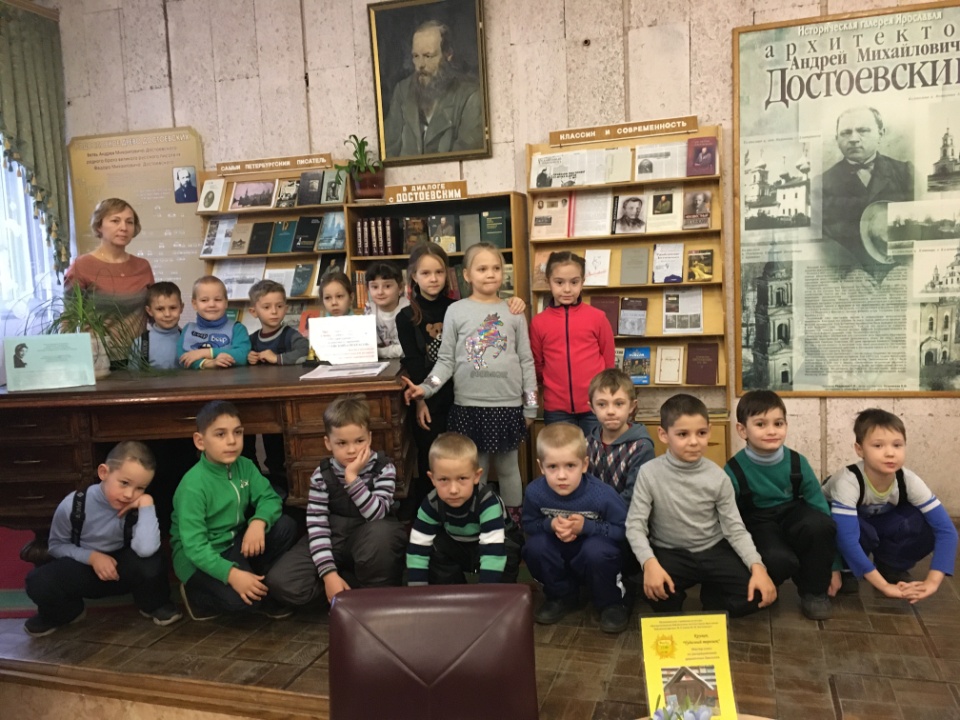 Ну всё, пора домой – в детский сад. До свидания, БИБЛИОТЕКА! До новых интересных встреч!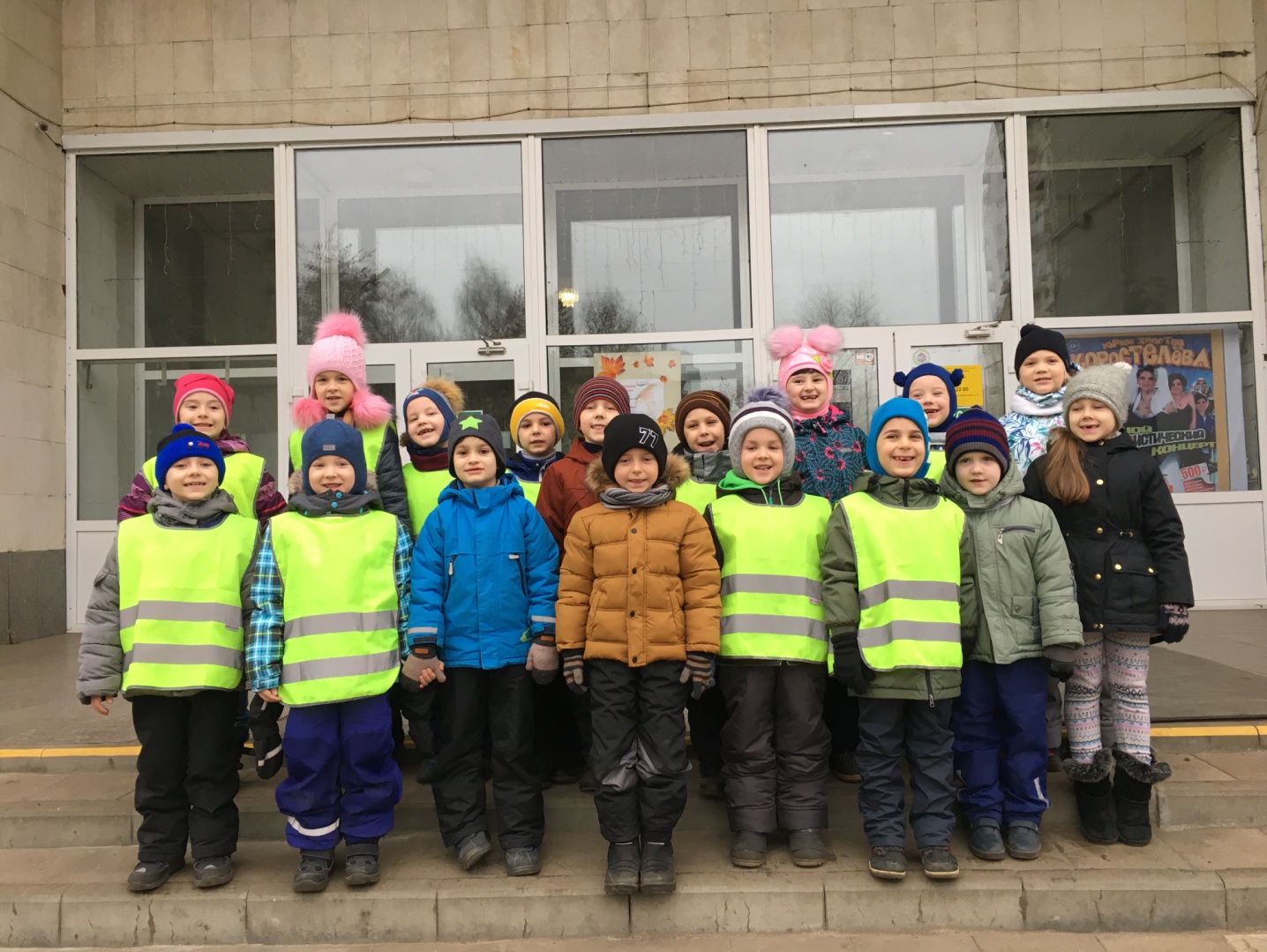 ВСЕМ ПОКА! До новых новостей!